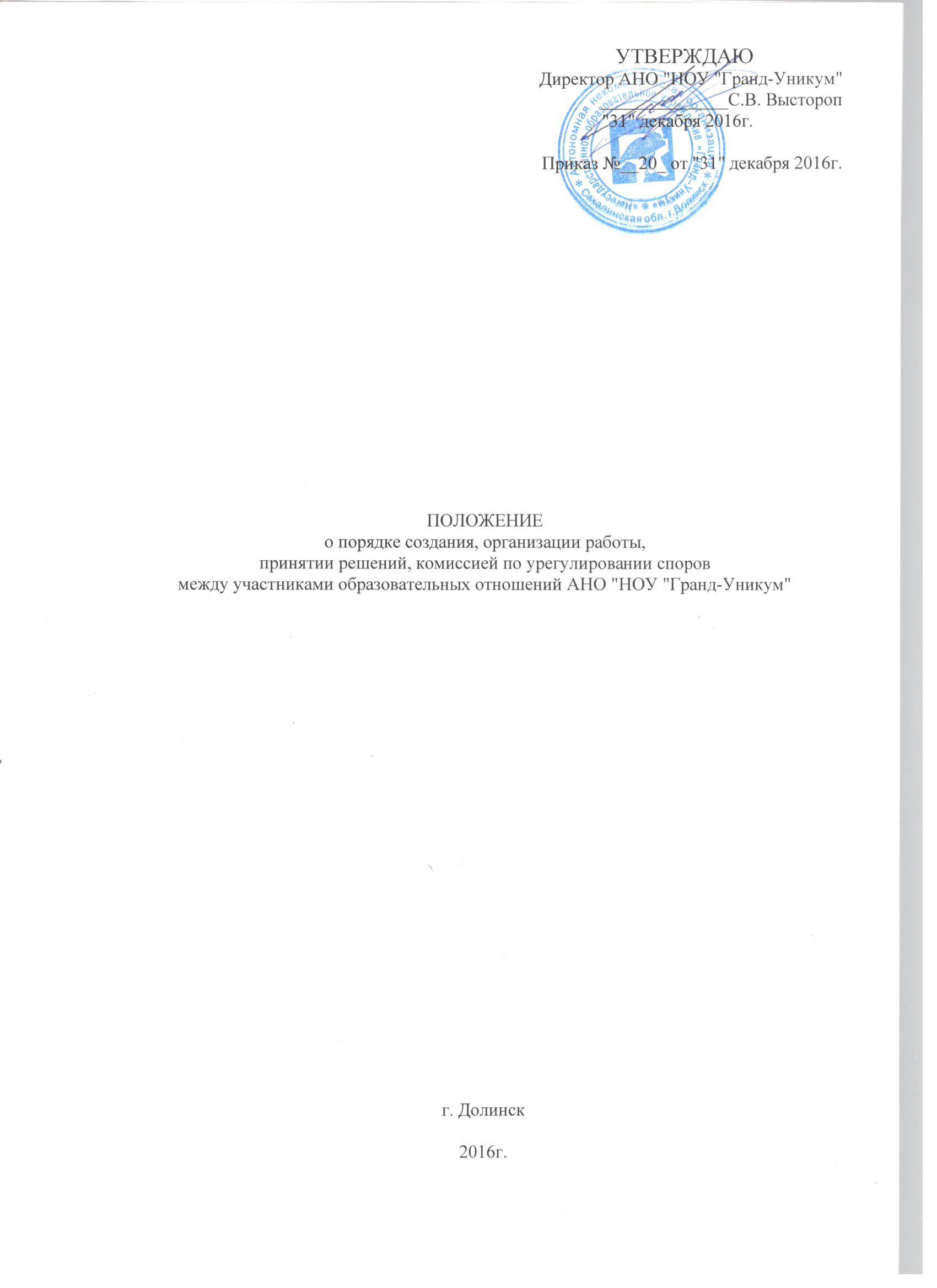 Правила внутреннего распорядка для обучающихся АНО "НОУ "Гранд-Уникум"г. Долинск2017г.                                                      1. Общие положения 1.1. Настоящие Правила внутреннего распорядка разработаны и приняты в соответствии с Уставом: Образовательного учреждения дополнительного профессионального образования Автономная Некомерческая Организация Негосударственное Образовательное Учреждение Гранд –Уникум вдальнейшем именуется АНО НОУ Гранд -Уникум 
1.2. Правила внутреннего распорядка для обучающихся в АНО НОУ Гранд –Уникум призваны обеспечить безопасность обучающихся и преподавательского состава во время учебного процесса, поддержание дисциплины и порядка  для успешной реализации целей и задач АНО НОУ Гранд –Уникум , определенных  Уставом.1.3. Настоящие Правила внутреннего распорядка являются обязательными для всех обучающихся в АНО НОУ Гранд –Уникум 
1.4. При приеме обучающихся  администрация АНО НОУ Гранд –Уникум  обязана ознакомить обучающихся с настоящими Правилами.2. Права и обязанности обучающихся.2.1. К основным правам обучающихся относятся:получение дополнительного образования в соответствии с принятыми  в АНО НОУ Гранд –Уникум  образовательными программами,выбор образовательной программы в соответствии со своими потребностями и возможностями, условиями  АНО НОУ Гранд –Уникум бесплатное пользование библиотечно-информационными ресурсами  АНО НОУ Гранд –Уникум получение иных  дополнительных (в том числе платных) образовательных услуг;уважение человеческого достоинства обучающихся;свобода совести и информации;свободное выражение собственных взглядов и убеждений;свободное посещение мероприятий, не предусмотренных учебным планом;К основным обязанностям обучающихся относятся:выполнение требований  Устава  АНО НОУ Гранд –Уникум Правил внутреннего распорядка  АНО НОУ Гранд –Уникум  и иных локальных актов, принятых в АНО НОУ Гранд –Уникум  регулярное посещение занятий по теоретическому курсу и практическому обучению вождению;добросовестное отношение к учебе, систематическое и глубокое овладение знаниями и навыками, предусмотренными учебными программами и планами,уважение чести и достоинства, обучающихся и работников АНО НОУ Гранд –Уникум бережное отношение к имуществу АНО НОУ Гранд –Уникум соблюдение правил пожарной безопасности,соблюдение инструкций по технике безопасности и охране труда.  3. Организация учебного процесса.3.1.Прием обучающихся проводится в соответствии с правилами приема в АНО НОУ Гранд –Уникум 3.2.Учебные занятия в АНО НОУ Гранд –Уникум  проводятся по учебному расписанию, составленному на основании нормативных документов и утверждаемому начальником  АНО НОУ Гранд –Уникум  Учебное расписание, график вождения составляется на срок обучения группы и вывешивается в помещении учебного заведения на видном месте не позднее, чем в день начала занятий.
3.3. При неявке обучающегося на занятия по болезни или другим уважительным причинам, обучающийся обязан поставить об этом в известность администрацию АНО НОУ Гранд –Уникум  в день неявки. В случае пропуска занятий (по уважительной причине или нет) обучающийся обязан изучить материал пропущенного занятия. Отсутствие на занятии не освобождает обучающегося от контроля знаний.
3.4. За нарушение дисциплины, Устава АНО НОУ Гранд –Уникум , Правил внутреннего распорядка, систематические пропуски занятий и не сдачу промежуточной и итоговой аттестаций к обучающимся могут быть применены следующие взыскания и административные меры:
- замечание;
- обсуждение на Педагогическом совете АНО НОУ Гранд –Уникум  (для несовершеннолетних с приглашением родителей);
- исключение из учебного заведения.
Исключение обучающегося оформляется приказом Начальника АНО НОУ Гранд –Уникум .Процедура исключения не может противоречить законодательству Российской Федерации,  Уставу АНО НОУ Гранд –Уникум 
3.5. Пропускать занятия без уважительной причины не разрешается.
 4. Правила поведения обучающихся в АНО НОУ Гранд –Уникум 4.1. Во время занятия нельзя шуметь, отвлекаться самому и отвлекать других.
4.2. Обучающимся не разрешается выходить из учебного кабинета во время занятия.
4.3. Во время  занятий обучающимся запрещается пользоваться услугами мобильной связи.
4.4. Если обучающийся хочет задать вопрос преподавателю или ответить на вопрос, он поднимает руку.
4.5. Обучающийся вправе покинуть класс после окончания занятия только, когда об этом объявит преподаватель.
4.6. Если обучающийся опоздал на занятие по уважительной причине, ему следует постучать в дверь, извиниться и с разрешения преподавателя сесть за парту, не мешая ходу занятия.
4.7. Домашнее задание следует записывать в рабочую тетрадь. Ведение рабочей тетради обязательно.
4.8 В случае необходимости отсутствия на занятиях, обучающийся (родители, законные представители несовершеннолетних) должен поставить в известность администрацию АНО НОУ Гранд –Уникум  с указанием причин и сроков отсутствия.Поведение до начала, в перерывах и после окончания занятий:4.9. Обучающийся приходит АНО НОУ Гранд –Уникум  за 5-10 минут до начала занятий,
4.10. Обучающийся должен приготовить все необходимые принадлежности и занять свое рабочее место до начала занятий. Обучающимся запрещается опаздывать на учебные занятия.
4.11. После окончания учебного занятия обучающийся обязан, навести порядок на своем рабочем месте.
Обучающимся в АНО НОУ Гранд –Уникум 
приносить, передавать или использовать в АНО НОУ Гранд –Уникум  ненужные для учебных занятий предметы, спиртные напитки, табачные изделия, токсичные и наркотические средства, любые предметы и вещества, способные привести к взрывам и возгораниям;
